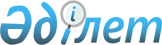 Алматы қаласының мектепке дейінгі ұйымдарындағы 2018 жылға арналған мектепке дейінгі тәрбие мен оқытуға мемлекеттік білім беру тапсырысын және ата-ананың ақы төлеу мөлшерін бекіту туралы
					
			Мерзімі біткен
			
			
		
					Алматы қаласы әкімдігінің 2018 жылғы 13 сәуірдегі № 2/149 қаулысы. Алматы қаласы Әділет департаментінде 2018 жылғы 28 сәуірде № 1473 болып тіркелді. Мерзімі өткендіктен қолданыс тоқтатылды
      Қазақстан Республикасының 2001 жылғы 23 қаңтардағы "Қазақстан Республикасындағы жергiлiктi мемлекеттiк басқару және өзiн-өзi басқару туралы" Заңының 27 бабының 2 тармағына, Қазақстан Республикасының 2007 жылғы 27 шiлдедегi "Бiлiм туралы" Заңының 6 бабы 3 тармағының 7-1) тармақшасына сәйкес, Алматы қаласының әкiмдiгi ҚАУЛЫ ЕТЕДI:
      1. Осы қаулының қосымшасына сәйкес, Алматы қаласының мектепке дейiнгi ұйымдарындағы 2018 жылға арналған мектепке дейiнгi тәрбие мен оқытуға мемлекеттiк бiлiм беру тапсырысы, ата-ананың ақы төлеу мөлшерi бекiтiлсiн.
      2. Бюджеттiк бағдарламалардың әкiмгерлерi тиiстi бiлiм беру ұйымдарының шығындарын өтеудi 2018 жылға бекiтiлген қаржыландыру жоспарлары шегiнде жүзеге асырсын.
      3. Алматы қаласы Бiлiм басқармасы Қазақстан Республикасының заңнамасымен белгiленген тәртiпте осы қаулыны әдiлет органдарында мемлекеттiк тiркеудi, кейiннен мерзiмдi баспа басылымдарында және Алматы қаласы әкiмдiгiнiң интернет ресурсында, сондай-ақ Қазақстан Республикасы нормативтiк құқықтық актiлерiнiң эталондық бақылау банкiнде ресми жариялауды қамтамасыз етсiн.
      4. Осы қаулының орындалуын бақылау Алматы қаласы әкiмiнiң орынбасары А. Қырықбаевқа жүктелсiн.
      5. Осы қаулы әдiлет органдарында мемлекеттiк тiркелген күннен бастап күшiне енедi және ол алғаш ресми жарияланғаннан кейiн күнтiзбелiк он күн өткен соң қолданысқа енгiзiледi. Алматы қаласының мектепке дейінгі ұйымдарындағы 2018 жылға арналған мектепке дейiнгi тәрбие мен оқытуға мемлекеттiк бiлiм беру тапсырысы, жан басына шаққандағы қаржыландыру және ата-ананың ақы төлеу мөлшері
					© 2012. Қазақстан Республикасы Әділет министрлігінің «Қазақстан Республикасының Заңнама және құқықтық ақпарат институты» ШЖҚ РМК
				
      Алматы қаласының әкімі 

Б. Байбек
Алматы қаласы әкімдігінің
2018 жылғы "13" сәуірдегі
№ 2/149 қаулысына
қосымша

№
Мектепке дейінгі білім беру ұйымының атауы
Контингент (адам саны)
Жылдық мемлекеттік білім беру тапсырысының мөлшері (теңге)
Ата-ананың бiр тәрбиеленушiге айына ақы төлеу мөлшері (теңге)
Бюджеттік бағдарлама әкімгері - Алатау ауданы әкімінің аппараты
Бюджеттік бағдарлама әкімгері - Алатау ауданы әкімінің аппараты
Бюджеттік бағдарлама әкімгері - Алатау ауданы әкімінің аппараты
Бюджеттік бағдарлама әкімгері - Алатау ауданы әкімінің аппараты
Бюджеттік бағдарлама әкімгері - Алатау ауданы әкімінің аппараты
1
Алматы қаласы Білім басқармасының "№ 1 бөбекжай-балабақшасы" мемлекеттік коммуналдық қазыналық кәсіпорны 
145
46 680 720
18 270
2
Алматы қаласы Білім басқармасының "№ 4 бөбекжай-балабақшасы" мемлекеттік коммуналдық қазыналық кәсіпорны
345
111 067 920
18 270
3
Алматы қаласы Білім басқармасының "№ 31 бөбекжай-балабақшасы" мемлекеттік коммуналдық қазыналық кәсіпорны
295
94 971 120
18 270
4
Алматы қаласы Білім басқармасының "№ 78 бөбекжай-балабақшасы" коммуналдық мемлекеттік қазыналық кәсіпорны
395
127 164 720
18 270
5
Алматы қаласы Білім басқармасының "№ 95 бөбекжай-балабақшасы" коммуналдық мемлекеттік қазыналық кәсіпорны
140
45 071 040
18 270
6
Алматы қаласы Білім басқармасының "№ 120 бөбекжай-балабақшасы" мемлекеттік коммуналдық қазыналық кәсіпорны
140
45 071 040
18 270
7
Алматы қаласы Білім басқармасының "№ 130 бөбекжай-балабақшасы" мемлекеттік коммуналдық қазыналық кәсіпорны
120
38 632 320
18 270
8
Алматы қаласы Білім басқармасының "№ 148 бөбекжай-балабақшасы" мемлекеттік коммуналдық қазыналық кәсіпорны
385
123 945 360
18 270
9
Алматы қаласы Білім басқармасының "№ 150 бөбекжай-балабақшасы" мемлекеттік коммуналдық қазыналық кәсіпорны
160
51 509 760
18 270
10
Алматы қаласы Білім басқармасының "№ 153 бөбекжай-балабақшасы" мемлекеттік коммуналдық қазыналық кәсіпорны
145
46 680 720
18 270
11
Алматы қаласы Білім басқармасының "№ 161 бөбекжай-балабақшасы" мемлекеттік коммуналдық қазыналық кәсіпорны
140
45 071 040
18 270
12
Алматы қаласы Білім басқармасының "№ 164 бөбекжай-балабақшасы" мемлекеттік коммуналдық қазыналық кәсіпорны
345
111 067 920
18 270
13
Алматы қаласы Білім басқармасының "№ 165 бөбекжай-балабақшасы" мемлекеттік коммуналдық қазыналық кәсіпорны
390
125 555 040
18 270
14
Алматы қаласы Білім басқармасының "№168 бөбекжай-балабақшасы" мемлекеттік коммуналдық қазыналық кәсіпорны
390
125 555 040
18 270
15
Алматы қаласы Білім басқармасының "№ 177 бөбекжай-балабақшасы" коммуналдық мемлекеттік қазыналық кәсіпорны
320
103 019 520
18 270
16
"Еламан 2020" мектепке дейінгі білім орталығы" жауапкершілігі шектеулі серіктестігі 
80
25 754 880
18 270
17
"АльДамиРам" жауапкершілігі шектеулі серіктестігі
30
9 658 080
18 270
18
"Шаңырак-2006" жауапкершілігі шектеулі серіктестігі 
48
13 910 318
18 270
19
"Сокровища Турана" жауапкершілігі шектеулі серіктестігі "Ашамай" балабақшасы
75
24 145 200
18 270
20
"Kinder Ville" жауапкершілігі шектеулі серіктестігі
120
38 632 320
18 270
21
"Белый лебедь" жауапкершілігі шектеулі серіктестігі "АҚҚУ" балабақшасы
160
48 826 960
18 270
22
"Күнбағыс-К" жауапкершілігі шектеулі серіктестігі
75
24 145 200
18 270
23
"Erketai" жауапкершілігі шектеулі серіктестігі
40
12 877 440
18 270
24
"Baby Center" жауапкершілігі шектеулі серіктестігі
60
19 316 160
18 270
25
"Шалқар Алматы бөбекжай-балабақшасы" жауапкершілігі шектеулі серіктестігі 
140
45 071 040
18 270
26
"Бакуня" жауапкершілігі шектеулі серіктестік
50
16 096 800
18 270
27
"Балабақша Айша" жауапкершілігі шектеулі серіктестігі
75
24 145 200
18 270
28
"Алиша-А" инновациялық балабақшасы" жауапкершілігі шектеулі серіктестігі 
100
32 193 600
18 270
29
"Совенок" балабақшасы жауапкершілігі шектеулі серіктестігі
50
16 096 800
18 270
30
"Абиров" жауапкершілігі шектеулі серіктестігі
40
12 877 440
18 270
31
"Балабақша "Күн шуақ" жауапкершілігі шектеулі серіктестігі 
40
12 877 440
18 270
32
"Бала Дария" балабақшасы жауапкершілігі шектеулі серіктестігі
50
16 096 800
18 270
33
"Арша" балабақшасы" жауапкершілігі шектеулі серіктестігі
60
19 316 160
18 270
34
"Детский сад Родничок" жауапкершілігі шектеулі серіктестігі
45
14 487 120
18 270
35
"Баурай" жауапкершілігі шектеулі серіктестігі
60
19 316 160
18 270
36
"DAXX GROUP" жауапкершілігі шектеулі серіктестігі "Sanya" балабақшасы
40
12 877 440
18 270
37
"Baby Балдаурен" жауапкершілігі шектеулі серіктестігі
40
12 877 440
18 270
38
"Умай Ана" жауапкершілігі шектеулі серіктестігі
50
16 096 800
18 270
39
"Балашым" жауапкершілігі шектеулі серіктестігі
40
12 877 440
18 270
40
"Тоғжан даму" жауапкершілігі шектеулі серіктестігі
60
19 316 160
18 270
41
"Нұр Сәт1" жауапкершілігі шектеулі серіктестігі
65
20 925 840
18 270
42
"Әдемі 1" жауапкершілігі шектеулі серіктестік
30
9 658 080
18 270
43
"Жас Сұңқар-1" жауапкершілігі шектеулі серіктестігі
50
16 096 800
18 270
44
"Акбота К" жауапкершілігі шектеулі серіктестігі
50
16 096 800
18 270
45
"Ару-Ай 1" жауапкершілігі шектеулі серіктестігі
40
12 877 440
18 270
46
"Алғабас" мектепке дейінгі дамыту орталығы" жауапкершілігі шектеулі серіктестігі
50
16 096 800
18 270
47
"і.Сәби" жауапкершілігі шектеулі серіктестігі
40
12 877 440
18 270
48
"Оспан 05" жауапкершілігі шектеулі серіктестігі
65
19 249 090
18 270
49
"Еркемай" жауапкершілігі шектеулі серіктестігі
80
25 754 880
18 270
50
"Жеті бата" жауапкершілігі шектеулі серіктестігі
50
16 096 800
18 270
51
"Айша" жауапкершілігі шектеулі серіктестігі "Алинур" балабақшасы
50
16 096 800
18 270
52
"Айша" жауапкершілігі шектеулі серіктестігі "Антошка" балабақшасы
40
12 877 440
18 270
53
"Erketai" жауапкершілігі шектеулі серіктестігі
80
25 754 880
18 270
54
"Имран-компани" жауапкершілігі шектеулі серіктестігі
50
16 096 800
18 270
55
"Алпамыс 2010" жауапкершілігі шектеулі серіктестігі
30
9 658 080
18 270
56
 "Бексұлтан 7" жауапкершілігі шектеулі серіктестігі
50
16 096 800
18 270
57
"ДИА.KZ" жауапкершілігі шектеулі серіктестігі "Ботақан" балабақшасы
40
12 877 440
18 270
58
"Алғабас-2" балаларды дамыту орталығы" жауапкершілігі шектеулі серіктестігі
75
23 742 780
18 270
59
"Нұрбеков и К" жауапкершілігі шектеулі серіктестігі
60
19 316 160
18 270
60
"Нұр Бөбегі" балабақшасы" жауапкершілігі шектеулі серіктестігі
65
30 258 151
18 270
61
"Адилек балабақша" балабақшасы жауапкершілігі шектеулі серіктестігі
30
9 658 080
18 270
62
Балабақша "Ибосик" жауапкершілігі шектеулі серіктестігі
50
16 096 800
18 270
63
Балабақша "Азя" жауапкершілігі шектеулі серіктестігі 
40
12 877 440
18 270
64
"Жәнібек-Мөлдір" жауапкершілігі шектеулі серіктестігі
90
28 974 240
18 270
65
"Айымсұлу" жауапкершілігі шектеулі серіктестігі
40
12 877 440
18 270
66
"Али-Имран" жауапкершілігі шектеулі серіктестігі
65
20 255 140
18 270
67
Балабақша "Ай-Күн" жауапкершілігі шектеулі серіктестігі
50
16 096 800
18 270
68
"Лидер Лэнд Baby" жауапкершілігі шектеулі серіктестігі
40
12 877 440
18 270
69
"Хан Тәңірі-7" жауапкершілігі шектеулі серіктестігі
250
76 459 800
18 270
70
"АҚБОТА К.Н" жауапкершілігі шектеулі серіктестігі
40
12 877 440
18 270
71
 "DAXX GROUP" жауапкершілігі шектеулі серіктестігі
50
16 096 800
18 270
72
"Нұр-Раян-1" жауапкершілігі шектеулі серіктестігі
40
12 877 440
18 270
73
"Балабақша Қонжық" жауапкершілігі шектеулі серіктестігі
30
9 658 080
18 270
74
Балабақша "Ай-Күн" жауапкершілігі шектеулі серіктестігі
80
25 754 880
18 270
75
 "Күн Шуақ2" жауапкершілігі шектеулі серіктестігі
40
12 877 440
18 270
76
"Балабақша Родничок-3" жауапкершілігі шектеулі серіктестігі
75
24 145 200
18 270
77
"Жан бөпе" жауапкершілігі шектеулі серіктестігі
55
17 706 480
18 270
78
"Ашық Болашақ" жауапкершілігі шектеулі серіктестігі
40
12 877 440
18 270
79
"Бексұлтан 7"жауапкершілігі шектеулі серіктестігі
50
16 096 800
18 270
80
"БАУРАЙ" жауапкершілігі шектеулі серіктестігі
50
16 096 800
18 270
81
"Нұр Бөбегі балабақшасы" жауапкершілігі шектеулі серіктестігі
90
43 672 151
18 270
82
"ЖАС СҰҢҚАР-1" жауапкершілігі шектеулі серіктестігі
60
19 316 160
18 270
83
"ОРАЗАГҮЛ" жауапкершілігі шектеулі серіктестігі
40
12 877 440
18 270
84
"KUBIKIDS" жауапкершілігі шектеулі серіктестігі
40
12 877 440
18 270
85
"Ашық Болашақ" жауапкершілігі шектеулі серіктестігі
40
12 877 440
18 270
86
"Алладин Білім беру орталығы" жауапкершілігі шектеулі серіктестігі
80
25 754 880
18 270
87
"Балабақша Қошақан" жауапкершілігі шектеулі серіктестігі
50
16 096 800
18 270
88
"Акимбекова" жауапкершілігі шектеулі серіктестігі
50
16 096 800
18 270
89
"HDM & Company" Детский сад "Балдырған" жауапкершілігі шектеулі серіктестігі
50
14 755 400
18 270
90
"Адеми 1" жауапкершілігі шектеулі серіктестігі
60
17 706 480
18 270
91
"ДуДарАй-ДуДарАй" жауапкершілігі шектеулі серіктестігі
75
22 133 100
18 270
92
"Детский сад Үкі" жауапкершілігі шектеулі серіктестігі
40
11 804 320
18 270
93
"ЕЛАМАН-ҚЫЗЫР" жауапкершілігі шектеулі серіктестігі
35
8 920 310
18 270
94
"Абиров" Филиал жауапкершілігі шектеулі серіктестігі
60
15 291960
18 270
95
"Балабақша Родничок-4" жауапкершілігі шектеулі серіктестігі
70
17 840 620
18 270
96
"Рах-Эль" жауапкершілігі шектеулі серіктестігі
35
8 920 310
18 270
97
"Биғайша" жауапкершілігі шектеулі серіктестігі
40
9 147 040
18 270
98
"Kindergarten Montessori" жауапкершілігі шектеулі серіктестігі
45
10 290 420
18 270
99
"БАҚЫТТЫ BABY" жауапкершілігі шектеулі серіктестігі
60
13 720 560
18 270
100
"ЖАС СҰҢҚАР-1" (Филиал) жауапкершілігі шектеулі серіктестігі
40
9 147 040
18 270
101
Алматы қаласы Білім басқармасының "№ 1 бөбекжай-балабақшасы" мемлекеттік коммуналдық қазыналық кәсіпорнының жанындағы жарты күн болатын мектепалды топтары
20
1 280 340
102
Алматы қаласы Білім басқармасының "№ 4 бөбекжай-балабақшасы" мемлекеттік коммуналдық қазыналық кәсіпорнының жанындағы жарты күн болатын мектепалды топтары
40
2 560 680
103
Алматы қаласы Білім басқармасының "№ 78 бөбекжай-балабақшасы" коммуналдық мемлекеттік қазыналық кәсіпорнының жанындағы жарты күн болатын мектепалды топтары
40
2 560 680
104
Алматы қаласы Білім басқармасының "№ 95 бөбекжай-балабақшасы" коммуналдық мемлекеттік қазыналық кәсіпорнының жанындағы жарты күн болатын мектепалды топтары
20
1 280 340
105
Алматы қаласы Білім басқармасының "№ 120 бөбекжай-балабақшасы" коммуналдық мемлекеттік қазыналық кәсіпорнының жанындағы жарты күн болатын мектепалды топтары
25
1 600 425
106
Алматы қаласы Білім басқармасының "№ 130 бөбекжай-балабақшасы" коммуналдық мемлекеттік қазыналық кәсіпорнының жанындағы жарты күн болатын мектепалды топтары
20
1 280 340
107
Алматы қаласы Білім басқармасының "№ 148 бөбекжай-балабақшасы" коммуналдық мемлекеттік қазыналық кәсіпорнының жанындағы жарты күн болатын мектепалды топтары
60
3 841 020
108
Алматы қаласы Білім басқармасының "№ 150 бөбекжай-балабақшасы" коммуналдық мемлекеттік қазыналық кәсіпорнының жанындағы жарты күн болатын мектепалды топтары
30
1 920 510
109
Алматы қаласы Білім басқармасының "№ 153 бөбекжай-балабақшасы" коммуналдық мемлекеттік қазыналық кәсіпорнының жанындағы жарты күн болатын мектепалды топтары
40
2 560 680
110
Алматы қаласы Білім басқармасының "№ 161 бөбекжай-балабақшасы" мемлекеттік коммуналдық қазыналық кәсіпорнының жанындағы жарты күн болатын мектепалды топтары
50
3 200 850
111
Алматы қаласы Білім басқармасының "№ 164 бөбекжай-балабақшасы" мемлекеттік коммуналдық қазыналық кәсіпорнының жанындағы жарты күн болатын мектепалды топтары
75
4 801 275
112
Алматы қаласы Білім басқармасының "№ 165 бөбекжай-балабақшасы" мемлекеттік коммуналдық қазыналық кәсіпорнының жанындағы жарты күн болатын мектепалды топтары
70
4 481 190
113
Алматы қаласы Білім басқармасының "№ 168 бөбекжай-балабақшасы" мемлекеттік коммуналдық қазыналық кәсіпорнының жанындағы жарты күн болатын мектепалды топтары
60
3 841 020
Бюджеттік бағдарлама әкімгері – Алмалы ауданы әкімінің аппараты
Бюджеттік бағдарлама әкімгері – Алмалы ауданы әкімінің аппараты
Бюджеттік бағдарлама әкімгері – Алмалы ауданы әкімінің аппараты
Бюджеттік бағдарлама әкімгері – Алмалы ауданы әкімінің аппараты
Бюджеттік бағдарлама әкімгері – Алмалы ауданы әкімінің аппараты
1
Алматы қаласы Білім басқармасының"№ 3 бөбекжай-балабақшасы" мемлекеттік коммуналдық қазыналық кәсіпорны
145
46 680 720
18 270
2
Алматы қаласы Білім басқармасының "№ 6 бөбекжай-балабақшасы" мемлекеттік коммуналдық қазыналық кәсіпорны
95
30 583 920
18 270
3
Алматы қаласы Білім басқармасының "№ 7 бөбекжай-балабақшасы" мемлекеттік коммуналдық қазыналық кәсіпорны
290
93 361 440
18 270
4
Алматы қаласы Білім басқармасының "№ 8 бөбекжай-балабақшасы" мемлекеттік коммуналдық қазыналық кәсіпорны
340
109 458 240
18 270
5
Алматы қаласы Білім басқармасының "№ 9 бөбекжай-балабақшасы" мемлекеттік коммуналдық қазыналық кәсіпорны
320
103 019 520
18 270
6
Алматы қаласы Білім басқармасының "№ 10 бөбекжай-балабақшасы" мемлекеттік коммуналдық қазыналық кәсіпорны
295
94 971 120
18 270
7
Алматы қаласы Білім басқармасының "№ 11 бөбекжай-балабақшасы" мемлекеттік коммуналдық қазыналық кәсіпорны
195
62 777 520
18 270
8
Алматы қаласы Білім басқармасының "№ 12 бөбекжай-балабақшасы" мемлекеттік коммуналдық қазыналық кәсіпорны
120
38 632 320
18 270
9
Алматы қаласы Білім басқармасының "№ 14 бөбекжай-балабақшасы" мемлекеттік коммуналдық қазыналық кәсіпорны
340
109 458 240
18 270
10
Алматы қаласы Білім басқармасының "№ 16 бөбекжай-балабақшасы" мемлекеттік коммуналдық қазыналық кәсіпорны
195
62777 520
18 270
11
Алматы қаласы Білім басқармасының "№ 18 бөбекжай-балабақшасы" мемлекеттік коммуналдық қазыналық кәсіпорны
245
78 874 320
18 270
12
Алматы қаласы Білім басқармасының "№ 19 бөбекжай-балабақшасы" мемлекеттік коммуналдық қазыналық кәсіпорны
145
46 680 720
18 270
13
Алматы қаласы Білім басқармасының "№ 20 бөбекжай-балабақшасы" мемлекеттік коммуналдық қазыналық кәсіпорны
145
46 680 720
18 270
14
Алматы қаласы Білім басқармасының "№ 22 бөбекжай-балабақшасы" мемлекеттік коммуналдық қазыналық кәсіпорны
340
109 458 240
18 270
15
Алматы қаласы Білім басқармасының "№ 30 бөбекжай-балабақшасы" мемлекеттік коммуналдық қазыналық кәсіпорны
285
91 751 760
18 270
16
Алматы қаласы Білім басқармасының "№ 41 бөбекжай-балабақшасы" мемлекеттік коммуналдық қазыналық кәсіпорны
95
30 583 920
18 270
17
Алматы қаласы Білім басқармасының "№ 43 бөбекжай-балабақшасы" мемлекеттік коммуналдық қазыналық кәсіпорны
145
46 680 720
18 270
18
Алматы қаласы Білім басқармасының "№ 74 бөбекжай-балабақшасы" мемлекеттік коммуналдық қазыналық кәсіпорны
320
103 019 520
18 270
19
Алматы қаласы Білім басқармасының "№ 93 бөбекжай-балабақшасы" мемлекеттік коммуналдық қазыналық кәсіпорны
145
46 680 720
18 270
20
Алматы қаласы Білім басқармасының "№ 132 бөбекжай-балабақшасы" коммуналдық мемлекеттік қазыналық кәсіпорны
145
46 680 720
18 270
21
Алматы қаласы Білім басқармасының "№ 133 бөбекжай-балабақшасы" коммуналдық мемлекеттік қазыналық кәсіпорны
145
46 680 720
18 270
22
Алматы қаласы Білім басқармасының "№ 139 бөбекжай-балабақшасы" мемлекеттік коммуналдық қазыналық кәсіпорны
75
24 145 200
18 270
23
Алматы қаласы Білім басқармасының "№ 181 бөбекжай-балабақшасы" коммуналдық мемлекеттік қазыналық кәсіпорны
145
46 680 720
18 270
24
Алматы қаласы Білім басқармасының "№ 182 бөбекжай-балабақшасы" коммуналдық мемлекеттік қазыналық кәсіпорны
145
46 680 720
18 270
25
"Голубой парус" білім беру мекемесі
50
16 096 800
18 270
26
"Достар" мектепке дейінгі оқу-тәрбие орталығы" жауапкершілігі шектеулі серіктестігі 
6
1 931 616
18 270
27
"Балбөбек" мектепке дейінгі оқу-тәрбие орталығы" жауапкершілігі шектеулі серіктестігі 
20
6 438 720
18 270
28
"Колледж Международной Академии Бизнеса" жауапкершілігі шектеулі серіктестігі
20
6 438 720
18 270
29
"КАЗЖОЛ-СЕРВИС" фирмасы" жауапкершілігі шектеулі серіктестігі
2
643 872
18 270
30
"Теремок" мекемесі
50
16 096 800
18 270
31
"Асыл Мұра" балабақшасы" жауапкершілігі шектеулі серіктестік
50
16 096 800
18 270
32
 "АЙ-БАЛА" жауапкершілігі шектеулі серіктестік
150
41 668 940
18 270
33
"АА SUN" жауапкершілігі шектеулі серіктестік
50
11 433 800
18 270
34
Алматы қаласы Білім басқармасының "№12 бөбекжай-балабақшасы" мемлекеттік коммуналдық қазыналық кәсіпорнының жанындағы жарты күн болатын мектепалды топтары
15
960 255
35
Алматы қаласы Білім басқармасының "№16 бөбекжай-балабақшасы" мемлекеттік коммуналдық қазыналық кәсіпорнының жанындағы жарты күн болатын мектепалды топтары
15
960 255
36
Алматы қаласы Білім басқармасының "№ 18 бөбекжай-балабақшасы" мемлекеттік коммуналдық қазыналық кәсіпорнының жанындағы жарты күн болатын мектепалды топтары
15
960 255
37
Алматы қаласы Білім басқармасының "№ 41 бөбекжай-балабақшасы" мемлекеттік коммуналдық қазыналық кәсіпорнының жанындағы жарты күн болатын мектепалды топтары
15
960 255
38
Алматы қаласы Білім басқармасының "№ 43 бөбекжай-балабақшасы" мемлекеттік коммуналдық қазыналық кәсіпорнының жанындағы жарты күн болатын мектепалды топтары
15
960 255
39
Алматы қаласы Білім басқармасының "№ 93 бөбекжай-балабақшасы" мемлекеттік коммуналдық қазыналық кәсіпорнының жанындағы жарты күн болатын мектепалды топтары
20
1 280 340
40
Алматы қаласы Білім басқармасының "№ 132 бөбекжай-балабақшасы" мемлекеттік коммуналдық қазыналық кәсіпорнының жанындағы жарты күн болатын мектепалды топтары
15
960 255
41
Алматы қаласы Білім басқармасының "№ 133 бөбекжай-балабақшасы" коммуналдық мемлекеттік қазыналық кәсіпорнының жанындағы жарты күн болатын мектепалды топтары
20
1 280 340
42
Алматы қаласы Білім басқармасының "№ 181 бөбекжай-балабақшасы" мемлекеттік коммуналдық қазыналық кәсіпорнының жанындағы жарты күн болатын мектепалды топтары
15
960 255
43
Алматы қаласы Білім басқармасының "№ 182 бөбекжай-балабақшасы" мемлекеттік коммуналдық қазыналық кәсіпорнының жанындағы жарты күн болатын мектепалды топтары
15
960 255
Бюджеттік бағдарлама әкімгері – Әуезов ауданы әкімінің аппараты
Бюджеттік бағдарлама әкімгері – Әуезов ауданы әкімінің аппараты
Бюджеттік бағдарлама әкімгері – Әуезов ауданы әкімінің аппараты
Бюджеттік бағдарлама әкімгері – Әуезов ауданы әкімінің аппараты
Бюджеттік бағдарлама әкімгері – Әуезов ауданы әкімінің аппараты
1
Алматы қаласы Білім басқармасының "№ 23 бөбекжай-балабақшасы" мемлекеттік коммуналдық қазыналық кәсіпорны
290
93 361 440
18 270
2
Алматы қаласы Білім басқармасының "№ 27 бөбекжай-балабақшасы" мемлекеттік коммуналдық қазыналық кәсіпорны
320
103 019 520
18 270
3
Алматы қаласы Білім басқармасының "№ 28 бөбекжай-балабақшасы" мемлекеттік коммуналдық қазыналық кәсіпорны
315
101 409 840
18 270
4
Алматы қаласы Білім басқармасының "№ 29 бөбекжай-балабақшасы" мемлекеттік коммуналдық қазыналық кәсіпорны
275
88 532 400
18 270
5
Алматы қаласы Білім басқармасының "№ 33 бөбекжай-балабақшасы" мемлекеттік коммуналдық қазыналық кәсіпорны
145
46 680 720
18 270
6
Алматы қаласы Білім басқармасының "№ 34 бөбекжай-балабақшасы" мемлекеттік коммуналдық қазыналық кәсіпорны
345
111 067 920
18 270
7
Алматы қаласы Білім басқармасының "№ 35 бөбекжай-балабақшасы" мемлекеттік коммуналдық қазыналық кәсіпорны
145
46 680 720
18 270
8
Алматы қаласы Білім басқармасының "№ 36 бөбекжай-балабақшасы" мемлекеттік коммуналдық қазыналық кәсіпорны
145
46 680 720
18 270
9
Алматы қаласы Білім басқармасының "№ 39 бөбекжай-балабақшасы" мемлекеттік коммуналдық қазыналық кәсіпорны
270
88 922 720
18 270
10
Алматы қаласы Білім басқармасының "№ 42 бөбекжай-балабақшасы" мемлекеттік коммуналдық қазыналық кәсіпорны
245
78 874 320
18 270
11
Алматы қаласы Білім басқармасының "№ 44 бөбекжай-балабақшасы" мемлекеттік коммуналдық қазыналық кәсіпорны
145
46 680 720
18 270
12
Алматы қаласы Білім басқармасының "№ 46 бөбекжай-балабақшасы" мемлекеттік коммуналдық қазыналық кәсіпорны
290
93 361 440
18 270
13
Алматы қаласы Білім басқармасының "№ 47 бөбекжай-балабақшасы" мемлекеттік коммуналдық қазыналық кәсіпорны
140
45 071 040
18 270
14
Алматы қаласы Білім басқармасының "№ 48 бөбекжай-балабақшасы" мемлекеттік коммуналдық қазыналық кәсіпорны
270
86 922 720
18 270
15
Алматы қаласы Білім басқармасының "№ 49 бөбекжай-балабақшасы" мемлекеттік коммуналдық қазыналық кәсіпорны
290
93 361 440
18 270
16
Алматы қаласы Білім басқармасының "№ 50 бөбекжай-балабақшасы" мемлекеттік коммуналдық қазыналық кәсіпорны
320
103 019 520
18 270
17
Алматы қаласы Білім басқармасының "№ 52 бөбекжай-балабақшасы" мемлекеттік коммуналдық қазыналық кәсіпорны
195
62 777 520
18 270
18
Алматы қаласы Білім басқармасының "№ 53 бөбекжай-балабақшасы" мемлекеттік коммуналдық қазыналық кәсіпорны
340
109 458 240
18 270
19
Алматы қаласы Білім басқармасының "№ 55 бөбекжай-балабақшасы" мемлекеттік коммуналдық қазыналық кәсіпорны
270
86 922 720
18 270
20
Алматы қаласы Білім басқармасының "№ 56 бөбекжай-балабақшасы" мемлекеттік коммуналдық қазыналық кәсіпорны
340
109 458 240
18 270
21
Алматы қаласы Білім басқармасының "№ 57 бөбекжай-балабақшасы" мемлекеттік коммуналдық қазыналық кәсіпорны
345
111 067 920
18 270
22
Алматы қаласы Білім басқармасының "№ 58 бөбекжай-балабақшасы" мемлекеттік коммуналдық қазыналық кәсіпорны
340
109 458 240
18 270
23
Алматы қаласы Білім басқармасының "№ 60 бөбекжай-балабақшасы" мемлекеттік коммуналдық қазыналық кәсіпорны
345
111 067 920
18 270
24
Алматы қаласы Білім басқармасының "№ 62 бөбекжай-балабақшасы" мемлекеттік коммуналдық қазыналық кәсіпорны
345
111 067 920
18 270
25
Алматы қаласы Білім басқармасының "№ 64 бөбекжай-балабақшасы" мемлекеттік коммуналдық қазыналық кәсіпорны
345
111 067 920
18 270
26
Алматы қаласы Білім басқармасының "№ 100 бөбекжай-балабақшасы" мемлекеттік коммуналдық қазыналық кәсіпорны
340
109 458 240
18 270
27
Алматы қаласы Білім басқармасының "№ 129 бөбекжай-балабақшасы" мемлекеттік коммуналдық қазыналық кәсіпорны
340
109 458 240
18 270
28
Алматы қаласы Білім басқармасының "№ 134 бөбекжай-балабақшасы" коммуналдық мемлекеттік қазыналық кәсіпорны
145
46 680 720
18 270
29
Алматы қаласы Білім басқармасының "№ 135 бөбекжай-балабақшасы" коммуналдық мемлекеттік қазыналық кәсіпорны
145
46 680 720
18 270
30
Алматы қаласы Білім басқармасының "№ 136 бөбекжай-балабақшасы" коммуналдық мемлекеттік қазыналық кәсіпорны
145
46 680 720
18 270
31
Алматы қаласы Білім басқармасының "№ 138 бөбекжай-балабақшасы" коммуналдық мемлекеттік қазыналық кәсіпорны
145
46 680 720
18 270
32
Алматы қаласы Білім басқармасының "№ 144 бөбекжай-балабақшасы" коммуналдық мемлекеттік қазыналық кәсіпорны
145
46 680 720
18 270
33
Алматы қаласы Білім басқармасының "№ 146 бөбекжай-балабақшасы" коммуналдық мемлекеттік қазыналық кәсіпорны
145
46 680 720
18 270
34
Алматы қаласы Білім басқармасының "№ 154 бөбекжай-балабақшасы" мемлекеттік коммуналдық қазыналық кәсіпорны
295
94 971 120
18 270
35
Алматы қаласы Білім басқармасының "№ 158 бөбекжай-балабақшасы" мемлекеттік коммуналдық қазыналық кәсіпорны
60
19 316 160
18 270
36
Алматы қаласы Білім басқармасының "№ 159 бөбекжай-балабақшасы" мемлекеттік коммуналдық қазыналық кәсіпорны
130
41 851 680
18 270
37
Алматы қаласы Білім басқармасының "№ 160 бөбекжай-балабақшасы" мемлекеттік коммуналдық қазыналық кәсіпорны
135
43 461 360
18 270
38
Алматы қаласы Білім басқармасының "№ 174 бөбекжай-балабақшасы" коммуналдық мемлекеттік қазыналық кәсіпорны
290
93 361 440
18 270
39
Алматы қаласы Білім басқармасының "№ 178 бөбекжай-балабақшасы" коммуналдық мемлекеттік қазыналық кәсіпорны
245
78 874 320
18 270
40
"СКАЗКА" жауапкершілігі шектеулі серіктестігі
160
51 509 760
18 270
41
"Дәстүр" мектепке дейінгі білім беру орталығы" жауапкершілігі шектеулі серіктестігі 
46
14 809 056
18 270
42
"Детство Тур Сервис" жауапкершілігі шектеулі серіктестігі
23
7 404 528
18 270
43
"Мегаполис детства" жауапкершілігі шектеулі серіктестігі
40
12 877 440
18 270
44
"Еркежан" балабақшасы" мекемесі
52
16 740 672
18 270
45
"Капельки счастья" мектепке дейінгі оқу-тәрбие орталығы" жауапкершілігі шектеулі серіктестігі
20
6 438 720
18 270
46
"Балабақша "Ақтыным" жауапкершілігі шектеулі серіктестігі
50
16 096 800
18 270
47
"Теремок" жеке тұлғаны дамыту орталығы жауакершілігі шектеулі серіктестігі 
15
4 829 040
18 270
48
"Лучик" мектепке дейінгі ерте дамыту шағын-орталығы" жауапкершілігі шектеулі серіктестігі
30
9 658 080
18 270
49
"Bеби Лэнд" балабақшасы" жауапкершілігі шектеулі серіктестігі
35
10 999 480
18 270
50
"Балалар Әлемінде" жауакершілігі шектеулі серіктестігі
75
24 145 200
18 270
51
"РАДУГА-Land" балабақшасы" жауапкершілігі шектеулі серіктестігі
50
15 721 208
18 270
52
"Ақ ниет" мекемесі
45
14 487 120
18 270
53
"Kids Club-Детский клуб" мекемесі
40
12 877 440
18 270
54
"Айналайын" оқу-тәрбиелеу кешені бөбекхана көп бағдарлы гимназия" мемлекеттік емес мекемесі
20
6 438 720
18 270
55
"Қонжық" жауапкершілігі шектеулі серіктестігі
30
9 658 080
18 270
56
"Отчет Company kz" жауапкершілігі шектеулі серіктестігі
115
35 345 890
18 270
57
"ПК Траверс" жауапкершілігі шектеулі серіктестігі "Бәйтерек" балабақшасы
30
9 658 080
18 270
58
Балабақша "Алтын бесік" "Байтеміров" жауапкершілігі шектеулі серіктестігі 
75
24 145 200
18 270
59
"Дәстүр" мектепке дейінгі білім беру орталығы" жауапкершілігі шектеулі серіктестігі
35
11 267 760
18 270
60
"Бал-Айша" жауапкершілігі шектеулі серіктестігі "Ақбөпе" балабақшасы
30
9 658 080
18 270
61
"iBala" жауапкершілігі шектеулі серіктестігі
30
9 658 080
18 270
62
"Айнур-86" жауакершілігі шектеулі серіктестігі
20
6 438 720
18 270
63
"Дамодара" жауапкершілігі шектеулі серіктестігі
30
9 658 080
18 270
64
"Ай-бала" жауапкершілігі шектеулі серіктестігі
20
6 438 720
18 270
65
"Зайка" жауапкершілігі шектеулі серіктестігі
27
8 692 272
18 270
66
"ЗАЙКА ФИЛИАЛ" жауапкершілігі шектеулі серіктестігі
50
16 096 800
18 270
67
"Салима-ДК Колибри" жауапкершілігі шектеулі серіктестігі
30
9 658 080
18 270
68
"Ерқаржан" жауапкершілігі шектеулі серіктестігі "Қарлығаш" балабақшасы
30
9 658 080
18 270
69
"Baby stars" балабақшасы" жауапкершілігі шектеулі серіктестігі
30
9 658 080
18 270
70
"Р-Мұрагер" жауапкершілігі шектеулі серіктестігі
45
14 487 120
18 270
71
"AK Sauleti" жауапкершілігі шектеулі серіктестігі "Нұр-сәби" балабақшасы 
175
54 662 050
18 270
72
"ДиДи2016" жауапкершілігі шектеулі серіктестігі
20
6 438 720
18 270
73
"Хотейка" жауапкершілігі шектеулі серіктестігі
35
11 267 760
18 270
74
"Ақ Ниет" жауапкершілігі шектеулі серіктестігі
60
19 316 160
18 270
75
"АйДиНур" жауапкершілігі шектеулі серіктестігі
60
18 913 740
18 270
76
"Қонжықтар" жауапкершілігі шектеулі серіктестігі
70
22 535 520
18 270
77
"ТОЦ Өнер" жауапкершілігі шектеулі серіктестігі
27
8 692 272
18 270
78
"Инсар компаниясы" жауапкершілігі шектеулі серіктестігі "Ар-Дана" бала бақшасы
40
12 877 440
18 270
79
"NURJANAR" жауапкершілігі шектеулі серіктестігі
15
4 829 040
18 270
80
Оқу тәрбие орталығы "Алтын Балапан 2017" жауапкершілігі шектеулі серіктестігі
25
8 048 400
18 270
81
"Smart Imperium" жауапкершілігі шектеулі серіктестігі
60
19 316 160
18 270
82
"iBala" жауапкершілігі шектеулі серіктестігі
40
12 877 440
18 270
83
"Детский сад "Дияр" жауапкершілігі шектеулі серіктестігі
60
19 316 160
18 270
84
"Р-Мұрагер" жауапкершілігі шектеулі серіктестігі
70
22 535 520
18 270
85
"ЕркIн Ұлар" жауапкершілігі шектеулі серіктестігі
35
11 267 760
18 270
86
"Бэйби-Ленд" жауапкершілігі шектеулі серіктестігі
35
11 267 760
18 270
87
"АДИ КОНСАЛТИНГ.KZ" жауапкершілігі шектеулі серіктестігі
100
30 852 200
18 270
88
"Диди2016" жауапкершілігі шектеулі серіктестігі
50
14 755 400
18 270
89
"Айнур-86" жауапкершілігі шектеулі серіктестігі
25
7 377 700
18 270
90
"ДОБРО LAND" жауапкершілігі шектеулі серіктестігі
35
10 328 780
18 270
91
"Тимас компани" жауапкершілігі шектеулі серіктестігі
60
17 706 480
18 270
92
"Хотейка" жауапкершілігі шектеулі серіктестігі
45
13 279 860
18 270
93
"АРАЙЛЫМ БІЛІМ БЕРУ ОРТАЛЫҒЫ" жауапкершілігі шектеулі серіктестігі
65
19 182 020
18 270
94
"BalaSiti" жауапкершілігі шектеулі серіктестігі
50
14 755 400
18 270
95
"Балабақша "Мир Детства" жауапкершілігі шектеулі серіктестігі
30
7 645 980
18 270
96
"СӘТТІЛІК&БОЛАШАҚ" жауапкершілігі шектеулі серіктестігі
55
14 017 630
18 270
97
"Айсәт" Балабақшасы" жауапкершілігі шектеулі серіктестігі
55
14 017 630
18 270
98
"Baby Балдаурен" жауапкершілігі шектеулі серіктестігі
30
6 860 280
18 270
99
Алматы қаласы Білім басқармасының "№ 50 бөбекжай-балабақшасы" мемлекеттік коммуналдық қазыналық кәсіпорнының жанындағы жарты күн болатын мектепалды топтары
20
1 280 340
100
Алматы қаласы Білім басқармасының "№ 55 бөбекжай-балабақшасы" мемлекеттік коммуналдық қазыналық кәсіпорнының жанындағы жарты күн болатын мектепалды топтары
14
896 238
101
Алматы қаласы Білім басқармасының "№ 134 бөбекжай-балабақшасы" коммуналдық мемлекеттік қазыналық кәсіпорнының жанындағы жарты күн болатын мектепалды топтары
22
1 408 374
102
Алматы қаласы Білім басқармасының "№ 144 бөбекжай-балабақшасы" коммуналдық мемлекеттік қазыналық кәсіпорнының жанындағы жарты күн болатын мектепалды топтары
20
1 280 340
103
Алматы қаласы Білім басқармасының "№ 146 бөбекжай-балабақшасы" коммуналдық мемлекеттік қазыналық кәсіпорнының жанындағы жарты күн болатын мектепалды топтары
20
1 280 340
Бюджеттік бағдарлама әкімгері – Бостандық ауданы әкімінің аппараты
Бюджеттік бағдарлама әкімгері – Бостандық ауданы әкімінің аппараты
Бюджеттік бағдарлама әкімгері – Бостандық ауданы әкімінің аппараты
Бюджеттік бағдарлама әкімгері – Бостандық ауданы әкімінің аппараты
Бюджеттік бағдарлама әкімгері – Бостандық ауданы әкімінің аппараты
1
Алматы қаласы Білім басқармасының "№ 40 бөбекжай-балабақшасы" мемлекеттік коммуналдық қазыналық кәсіпорны
145
46 680 720
18 270
2
Алматы қаласы Білім басқармасының "№ 69 бөбекжай-балабақшасы" мемлекеттік коммуналдық қазыналық кәсіпорны
195
62 777 520
18 270
3
Алматы қаласы Білім басқармасының "№ 71 бөбекжай-балабақшасы" мемлекеттік коммуналдық қазыналық кәсіпорны
100
32 193 600
18 270
4
Алматы қаласы Білім басқармасының "№ 72 бөбекжай-балабақшасы" мемлекеттік коммуналдық қазыналық кәсіпорны
220
70 825 920
18 270
5
Алматы қаласы Білім басқармасының "№ 75 бөбекжай-балабақшасы" мемлекеттік коммуналдық қазыналық кәсіпорны
170
54 729 120
18 270
6
Алматы қаласы Білім басқармасының "№ 77 бөбекжай-балабақшасы" мемлекеттік коммуналдық қазыналық кәсіпорны
290
93 361 440
18 270
7
Алматы қаласы Білім басқармасының "№ 79 бөбекжай-балабақшасы" мемлекеттік коммуналдық қазыналық кәсіпорны
220
70 825 920
18 270
8
Алматы қаласы Білім басқармасының "№ 80 бөбекжай-балабақшасы" мемлекеттік коммуналдық қазыналық кәсіпорны
195
62 777 520
18 270
9
Алматы қаласы Білім басқармасының "№ 81 бөбекжай-балабақшасы" мемлекеттік коммуналдық қазыналық кәсіпорны
150
48 290 400
18 270
10
Алматы қаласы Білім басқармасының "№ 82 бөбекжай-балабақшасы" мемлекеттік коммуналдық қазыналық кәсіпорны
195
62 777 520
18 270
11
Алматы қаласы Білім басқармасының "№ 83 бөбекжай-балабақшасы" мемлекеттік коммуналдық қазыналық кәсіпорны
200
64 387 200
18 270
12
Алматы қаласы Білім басқармасының "№ 85 бөбекжай-балабақшасы" мемлекеттік коммуналдық қазыналық кәсіпорны
270
86 922 720
18 270
13
Алматы қаласы Білім басқармасының "№ 87 бөбекжай-балабақшасы" мемлекеттік коммуналдық қазыналық кәсіпорны
150
48 290 400
18 270
14
Алматы қаласы Білім басқармасының "№ 88 бөбекжай-балабақшасы" мемлекеттік коммуналдық қазыналық кәсіпорны
140
45 071 040
18 270
15
Алматы қаласы Білім басқармасының "№ 89 бөбекжай-балабақшасы" мемлекеттік коммуналдық қазыналық кәсіпорны
170
54 729 120
18 270
16
Алматы қаласы Білім басқармасының "№ 90 бөбекжай-балабақшасы" мемлекеттік коммуналдық қазыналық кәсіпорны
320
103 019 520
18 270
17
Алматы қаласы Білім басқармасының "№ 91 бөбекжай-балабақшасы" мемлекеттік коммуналдық қазыналық кәсіпорны
290
93 361 440
18 270
18
Алматы қаласы Білім басқармасының "№ 92 бөбекжай-балабақшасы" мемлекеттік коммуналдық қазыналық кәсіпорны
320
103 019 520
18 270
19
Алматы қаласы Білім басқармасының "№ 99 бөбекжай-балабақшасы" мемлекеттік коммуналдық қазыналық кәсіпорны
295
94 971 120
18 270
20
Алматы қаласы Білім басқармасының "№ 108 бөбекжай-балабақшасы" мемлекеттік коммуналдық қазыналық кәсіпорны
145
46 680 720
18 270
21
Алматы қаласы Білім басқармасының "№ 113 бөбекжай-балабақшасы" мемлекеттік коммуналдық қазыналық кәсіпорны
270
86 922 720
18 270
22
Алматы қаласы Білім басқармасының "№ 140 бөбекжай-балабақшасы" коммуналдық мемлекеттік қазыналық кәсіпорны
145
46 680 720
18 270
23
Алматы қаласы Білім басқармасының "№ 142 бөбекжай-балабақшасы" коммуналдық мемлекеттік қазыналық кәсіпорны
145
46 680 720
18 270
24
Алматы қаласы Білім басқармасының "№ 151 бөбекжай-балабақшасы" мемлекеттік коммуналдық қазыналық кәсіпорны
145
46 680 720
18 270
25
Алматы қаласы Білім басқармасының "№ 152 бөбекжай-балабақшасы" мемлекеттік коммуналдық қазыналық кәсіпорны
245
78 874 320
18 270
26
Алматы қаласы Білім басқармасының "№ 155 бөбекжай-балабақшасы" мемлекеттік коммуналдық қазыналық кәсіпорны
145
46 680 720
18 270
27
"Лидер" мемлекеттік емес білім беру мекемесі 
15
4 829 040
18 270
28
"Мидас" жауапкершілігі шектеулі серіктестігі
30
9 098 520
18 270
29
"Голубой парус" білім беру мекемесі
100
32 193 600
18 270
30
"Тәрбиелеу және оқыту орталығы "Хоттабыч" жауапкершілігі шектеулі серіктестігі
55
17 706 480
18 270
31
"Элко" жауапкершілігі шектеулі серіктестігі
85
27 364 560
18 270
32
"Ясли-сад "Жулдызды балалар" жауапкершілігі шектеулі серіктестігі
55
17 706 480
18 270
33
"Айтек-ITEC" жауапкершілігі шектеулі серіктестігі "SmART Kids" балабақшасы
30
9 658 080
18 270
34
"Нурай Лимитед" жауапкершілігі шектеулі серіктестігі
40
12 877 440
18 270
35
"Болашақ ғалым" жауапкершілігі шектеулі серіктестігі
40
12 877 440
18 270
36
"Бала Қыран" бөбекжай балабақшасы" жауапкершілігі шектеулі серіктестігі
45
14 487 120
18 270
37
"Алые Паруса" жауапкершілігі шектеулі серіктестігі
34
10 704 372
18 270
38
"Аружан "Land" жауапкершілігі шектеулі серіктестігі
20
6 438 720
18 270
39
"Қарлығаш 1" жауапкершілігі шектеулі серіктестігі
30
8 987 380
18 270
40
"Р-Мұрагер" жауапкершілігі шектеулі серіктестігі
30
9 658 080
18 270
41
"Нуршашар-2015" жауапкершілігі шектеулі серіктестігі
36
11 589 696
18 270
42
"Бөбекжай-балабақша "Дарын" жауапкершілігі шектеулі серіктестігі
34
10 945 824
18 270
43
"Уялы Балапан" жауапкершілігі шектеулі серіктестігі
30
9 658 080
18 270
44
"АМЕКОМ" жауапкершілігі шектеулі серіктестігі
300
96 580 800
18 270
45
"Журавушка Baby" жауапкершілігі шектеулі серіктестігі
42
13 199 376
18 270
46
"ЗЕРДЕШ" жауапкершілігі шектеулі серіктестігі
40
12 877 440
18 270
47
"Ясли-сад Lilo" жауапкершілігі шектеулі серіктестігі
30
9 658 080
18 270
48
"KUBIKIDS" жауапкершілігі шектеулі серіктестігі
31
9 980 016
18 270
49
"Балабақша-мектеп "Global Education" жауапкершілігі шектеулі серіктестігі
61
13 949 236
18 270
50
Алматы қаласы Білім басқармасының "№ 79 бөбекжай-балабақшасы" мемлекеттік коммуналдық қазыналық кәсіпорнының жанындағы жарты күн болатын мектепалды топтары
20
1 280 340
51
Алматы қаласы Білім басқармасының "№ 80 бөбекжай-балабақшасы" мемлекеттік коммуналдық қазыналық кәсіпорнының жанындағы жарты күн болатын мектепалды топтары
20
1 280 340
52
Алматы қаласы Білім басқармасының "№ 82 бөбекжай-балабақшасы" мемлекеттік коммуналдық қазыналық кәсіпорнының жанындағы жарты күн болатын мектепалды топтары
40
2 560 680
53
Алматы қаласы Білім басқармасының "№ 85 бөбекжай-балабақшасы" мемлекеттік коммуналдық қазыналық кәсіпорнының жанындағы жарты күн болатын мектепалды топтары
30
1 920 510
54
Алматы қаласы Білім басқармасының "№ 90 бөбекжай-балабақшасы" мемлекеттік коммуналдық қазыналық кәсіпорнының жанындағы жарты күн болатын мектепалды топтары
20
1 280 340
55
Алматы қаласы Білім басқармасының "№ 91 бөбекжай-балабақшасы" мемлекеттік коммуналдық қазыналық кәсіпорнының жанындағы жарты күн болатын мектепалды топтары
50
3 200 850
56
Алматы қаласы Білім басқармасының "№ 99 бөбекжай-балабақшасы" мемлекеттік коммуналдық қазыналық кәсіпорнының жанындағы жарты күн болатын мектепалды топтары
20
1 280 340
57
Алматы қаласы Білім басқармасының "№ 113 бөбекжай-балабақшасы" мемлекеттік коммуналдық қазыналық кәсіпорнының жанындағы жарты күн болатын мектепалды топтары
30
1 920 510
58
Алматы қаласы Білім басқармасының "№ 152 бөбекжай-балабақшасы" мемлекеттік коммуналдық қазыналық кәсіпорнының жанындағы жарты күн болатын мектепалды топтары
20
1 280 340
Бюджеттік бағдарлама әкімгері – Жетісу ауданы әкімінің аппараты
Бюджеттік бағдарлама әкімгері – Жетісу ауданы әкімінің аппараты
Бюджеттік бағдарлама әкімгері – Жетісу ауданы әкімінің аппараты
Бюджеттік бағдарлама әкімгері – Жетісу ауданы әкімінің аппараты
Бюджеттік бағдарлама әкімгері – Жетісу ауданы әкімінің аппараты
1
Алматы қаласы Білім басқармасының "№ 17 бөбекжай-балабақшасы" коммуналдық мемлекеттік қазыналық кәсіпорны
95
30 583 920
18 270
2
Алматы қаласы Білім басқармасының "№ 51 бөбекжай-балабақшасы" мемлекеттік коммуналдық қазыналық кәсіпорны
195
62 777 520
18 270
3
Алматы қаласы Білім басқармасының "№ 61 бөбекжай-балабақшасы" мемлекеттік коммуналдық қазыналық кәсіпорны
110
35 412 960
18 270
4
Алматы қаласы Білім басқармасының "№ 63 бөбекжай-балабақшасы" мемлекеттік коммуналдық қазыналық кәсіпорны
145
46 680 720
18 270
5
Алматы қаласы Білім басқармасының "№ 67 бөбекжай-балабақшасы" мемлекеттік коммуналдық қазыналық кәсіпорны
140
45 071 040
18 270
6
Алматы қаласы Білім басқармасының "№ 94 бөбекжай-балабақшасы" мемлекеттік коммуналдық қазыналық кәсіпорны
145
46 680 720
18 270
7
Алматы қаласы Білім басқармасының "№ 97 бөбекжай-балабақшасы" мемлекеттік коммуналдық қазыналық кәсіпорны
145
46 680 720
18 270
8
Алматы қаласы Білім басқармасының "№ 98 бөбекжай-балабақшасы" мемлекеттік коммуналдық қазыналық кәсіпорны
320
103 019 520
18 270
9
Алматы қаласы Білім басқармасының "№ 101 бөбекжай-балабақшасы" мемлекеттік коммуналдық қазыналық кәсіпорны
320
103 019 520
18 270
10
Алматы қаласы Білім басқармасының "№ 102 бөбекжай-балабақшасы" мемлекеттік коммуналдық қазыналық кәсіпорны
320
103 019 520
18 270
11
Алматы қаласы Білім басқармасының "№ 104 бөбекжай-балабақшасы" мемлекеттік коммуналдық қазыналық кәсіпорны
315
101 409 840
18 270
12
Алматы қаласы Білім басқармасының "№ 128 бөбекжай-балабақшасы" мемлекеттік коммуналдық қазыналық кәсіпорны
195
62 777 520
18 270
13
Алматы қаласы Білім басқармасының "№ 162 бөбекжай-балабақшасы" мемлекеттік коммуналдық қазыналық кәсіпорны
140
45 071 040
18 270
14
Алматы қаласы Білім басқармасының "№ 163 бөбекжай-балабақшасы" мемлекеттік коммуналдық қазыналық кәсіпорны
325
104 629 200
18 270
15
Алматы қаласы Білім басқармасының "№ 169 бөбекжай-балабақшасы" мемлекеттік коммуналдық қазыналық кәсіпорны
140
45 071 040
18 270
16
Алматы қаласы Білім басқармасының "№ 170 бөбекжай-балабақшасы" коммуналдық мемлекеттік қазыналық кәсіпорны
180
57 948 480
18 270
17
Алматы қаласы Білім басқармасының "№ 171 бөбекжай-балабақшасы" коммуналдық мемлекеттік қазыналық кәсіпорны
140
45 071 040
18 270
18
Алматы қаласы Білім басқармасының "№ 175 бөбекжай-балабақшасы" коммуналдық мемлекеттік қазыналық кәсіпорны
95
30 583 920
18 270
19
Алматы қаласы Білім басқармасының "№ 176 бөбекжай-балабақшасы" коммуналдық мемлекеттік қазыналық кәсіпорны
145
46 680 720
18 270
20
Алматы қаласы Білім басқармасының "№ 179 бөбекжай-балабақшасы" коммуналдық мемлекеттік қазыналық кәсіпорны
145
46 680 720
18 270
21
"Happy Land" жауапкершілігі шектеулі серіктестігі
112
36 056 832
18 270
22
"Ай-Лау" бала бақшасы жауапкершілігі шектеулі серіктестігі
60
18 457664
18 270
23
"Детский сад на Джангельдина" жауапкершілігі шектеулі серіктестігі
50
16 096 800
18 270
24
"Центр Белый Лебедь" жауапкершілігі шектеулі серіктестігі
120
38 632 320
18 270
25
"Альтаир" білім беру орталығы" жауапкершілігі шектеулі серіктестігі
180
57 948 480
18 270
26
"Балапан 2013" жауапкершілігі шектеулі серіктестігі
100
32 193 600
18 270
27
"Мектепке дейінгі білім орталығы "Еламан 2020" жауапкершілігі шектеулі серіктестігі
22
7 082 592
18 270
28
"Имран-Ю" балалар дамыту орталығы" жауапкершілігі шектеулі серіктестігі
41
11 800 476
18 270
29
"Мадина 27" жауапкершілігі шектеулі серіктестігі
93
28 518 164
18 270
30
"Балабақша Родничок-2" жауапкершілігі шектеулі серіктестігі
45
14 487 120
18 270
31
"Жұмағұл" жауапкершілігі шектеулі серіктестігі
73
21 019 738
18 270
32
"Тедди" жауапкершілігі шектеулі серіктестігі
45
13 816 420
18 270
33
"Акимбекова" жауапкершілігі шектеулі серіктестігі
24
7 726 464
18 270
34
"Кокжиек Алима Kids" жауапкершілігі шектеулі серіктестігі
46
14 809 056
18 270
35
Филиал Балабақша №3 "Алтын Орда-Шұғыла" жекеменшік мектепке дейінгі мекеме 
100
32 193 600
18 270
36
"Бөпешім" жауапкершілігі шектеулі серіктестігі
50
14 755 400
18 270
37
Алматы қаласы Білім басқармасының "№ 51 бөбекжай-балабақшасы" мемлекеттік коммуналдық қазыналық кәсіпорнының жанындағы жарты күн болатын мектепалды топтары
20
1 280 340
38
Алматы қаласы Білім басқармасының "№ 63 бөбекжай-балабақшасы" мемлекеттік коммуналдық қазыналық кәсіпорнының жанындағы жарты күн болатын мектепалды топтары
20
1 280 340
39
Алматы қаласы Білім басқармасының "№ 94 бөбекжай-балабақшасы" мемлекеттік коммуналдық қазыналық кәсіпорнының жанындағы жарты күн болатын мектепалды топтары
20
1 280 340
40
Алматы қаласы Білім басқармасының "№ 97 бөбекжай-балабақшасы" мемлекеттік коммуналдық қазыналық кәсіпорнының жанындағы жарты күн болатын мектепалды топтары
20
1 280 340
41
Алматы қаласы Білім басқармасының "№ 98 бөбекжай-балабақшасы" мемлекеттік коммуналдық қазыналық кәсіпорнының жанындағы жарты күн болатын мектепалды топтары
20
1 280 340
42
Алматы қаласы Білім басқармасының "№ 101 бөбекжай-балабақшасы" мемлекеттік коммуналдық қазыналық кәсіпорнының жанындағы жарты күн болатын мектепалды топтары
20
1 280 340
43
Алматы қаласы Білім басқармасының "№ 102 бөбекжай-балабақшасы" мемлекеттік коммуналдық қазыналық кәсіпорны жанындағы жарты күн болатын мектепалды топтары
25
1 600 425
44
Алматы қаласы Білім басқармасының "№ 104 бөбекжай-балабақшасы" мемлекеттік коммуналдық қазыналық кәсіпорнының жанындағы жарты күн болатын мектепалды топтары
25
1 600 425
45
Алматы қаласы Білім басқармасының "№ 162 бөбекжай-балабақшасы" мемлекеттік коммуналдық қазыналық кәсіпорнының жанындағы жарты күн болатын мектепалды топтары
25
1 600 425
46
Алматы қаласы Білім басқармасының "№ 163 бөбекжай-балабақшасы" мемлекеттік коммуналдық қазыналық кәсіпорнының жанындағы жарты күн болатын мектепалды топтары
50
3 200 850
47
Алматы қаласы Білім басқармасының "№ 169 бөбекжай-балабақшасы" мемлекеттік коммуналдық қазыналық кәсіпорнының жанындағы жарты күн болатын мектепалды топтары
20
1 280 340
48
Алматы қаласы Білім басқармасының "№ 170 бөбекжай-балабақшасы" коммуналдық мемлекеттік қазыналық кәсіпорнының жанындағы жарты күн болатын мектепалды топтары
20
1 280 340
49
Алматы қаласы Білім басқармасының "№ 171 бөбекжай-балабақшасы" коммуналдық мемлекеттік қазыналық кәсіпорнының жанындағы жарты күн болатын мектепалды топтары
20
1 280 340
50
Алматы қаласы Білім басқармасының "№ 176 бөбекжай-балабақшасы" коммуналдық мемлекеттік қазыналық кәсіпорнының жанындағы жарты күн болатын мектепалды топтары
50
3 200 850
51
Алматы қаласы Білім басқармасының "№ 179 бөбекжай-балабақшасы" коммуналдық мемлекеттік қазыналық кәсіпорнының жанындағы жарты күн болатын мектепалды топтары
20
1 280 850
Бюджеттік бағдарлама әкімгері – Медеу ауданы әкімінің аппараты
Бюджеттік бағдарлама әкімгері – Медеу ауданы әкімінің аппараты
Бюджеттік бағдарлама әкімгері – Медеу ауданы әкімінің аппараты
Бюджеттік бағдарлама әкімгері – Медеу ауданы әкімінің аппараты
Бюджеттік бағдарлама әкімгері – Медеу ауданы әкімінің аппараты
1
Алматы қаласы Білім басқармасының "№ 5 бөбекжай-балабақшасы" мемлекеттік коммуналдық қазыналық кәсіпорны
100
32 193 600
18 270
2
Алматы қаласы Білім басқармасының "№ 96 бөбекжай-балабақшасы" мемлекеттік коммуналдық қазыналық кәсіпорны
295
94 971 120
18 270
3
Алматы қаласы Білім басқармасының "№ 105 бөбекжай-балабақшасы" мемлекеттік коммуналдық қазыналық кәсіпорны
195
62 777 520
18 270
4
Алматы қаласы Білім басқармасының "№ 106 бөбекжай-балабақшасы" мемлекеттік коммуналдық қазыналық кәсіпорны
150
48 290 400
18 270
5
Алматы қаласы Білім басқармасының "№ 107 бөбекжай-балабақшасы" коммуналдық мемлекеттік қазыналық кәсіпорны
100
32 193 600
18 270
6
Алматы қаласы Білім басқармасының "№ 109 бөбекжай-балабақшасы" мемлекеттік коммуналдық қазыналық кәсіпорны
245
78 874 320
18 270
7
Алматы қаласы Білім басқармасының "№ 110 бөбекжай-балабақшасы" мемлекеттік коммуналдық қазыналық кәсіпорны
280
90 142 080
18 270
8
Алматы қаласы Білім басқармасының "№ 112 бөбекжай-балабақшасы" мемлекеттік коммуналдық қазыналық кәсіпорны
150
48 290 400
18 270
9
Алматы қаласы Білім басқармасының "№ 114 бөбекжай-балабақшасы" мемлекеттік коммуналдық қазыналық кәсіпорны
145
46 680 720
18 270
10
Алматы қаласы Білім басқармасының "№ 115 бөбекжай-балабақшасы" коммуналдық мемлекеттік қазыналық кәсіпорны
145
46 680 720
18 270
11
Алматы қаласы Білім басқармасының "№ 116 бөбекжай-балабақшасы" мемлекеттік коммуналдық қазыналық кәсіпорны
145
46 680 720
18 270
12
Алматы қаласы Білім басқармасының "№ 125 бөбекжай-балабақшасы" мемлекеттік коммуналдық қазыналық кәсіпорны
216
69 538 176
18 270
13
Алматы қаласы Білім басқармасының "№ 126 бөбекжай-балабақшасы" мемлекеттік коммуналдық қазыналық кәсіпорны
100
32 193 600
18 270
14
Алматы қаласы Білім басқармасының "№ 141 бөбекжай-балабақшасы" мемлекеттік коммуналдық қазыналық кәсіпорны
145
46 680 720
18 270
15
Алматы қаласы Білім басқармасының "№ 156 бөбекжай-балабақшасы" мемлекеттік коммуналдық қазыналық кәсіпорны
245
78 874 320
18 270
16
Алматы қаласы Білім басқармасының "№ 157 бөбекжай-балабақшасы" мемлекеттік коммуналдық қазыналық кәсіпорны
195
62 777 520
18 270
17
Алматы қаласы Білім басқармасының "№ 166 бөбекжай-балабақшасы" мемлекеттік коммуналдық қазыналық кәсіпорны
390
125 555 040
18 270
18
"Жанұя" бала бақшасы" жауапкершілігі шектеулі серіктестігі
40
12 877 440
18 270
19
"Айгерім" бала бақшасы" жекеменшік мекемесі
110
35 412 960
18 270
20
"Жасдимейр" жауапкершілігі шектеулі серіктестігі
40
12 877 440
18 270
21
"Baby town" жауапкершілігі шектеулі серіктестігі
42
13 521 312
18 270
22
"Болашақ" арнайы мамандандырылған орта мектеп" білім беру мекемесі
60
19 316 160
18 270
23
"SOS Алматы балалар қалашығы" мемлекеттік емес білім беру мекемесі
55
17 706 480
18 270
24
"Үздіксіз білім беретін "Сенім" жеке меншік мектебі"мекемесі
30
9 658 080
18 270
25
Балабақша "Нұр-Айбек" жауапкершілігі шектеулі серіктестігі
40
12 877 440
18 270
26
"Раяна" балаларды дамыту орталығы" жауапкершілігі шектеулі серіктестігі 
55
17 706 480
18 270
27
Балабақша"Академи Ка" жауапкершілігі шектеулі серіктестігі
40
12 877 440
18 270
28
"Детский сад Baby Hyp" жауапкершілігі шектеулі серіктестігі
30
9 658 080
18 270
29
"Ақ бүлдіршін" жауапкершілігі шектеулі серіктестігі
35
11 267 760
18 270
30
"Детский сад "ФЕЯ" жауапкершілігі шектеулі серіктестігі
20
6 438 720
18 270
31
"АЛИШИЯ" жауапкершілігі шектеулі серіктестігі "Еркетай" балабақшасы
42
13 521 312
18 270
32
"Эльсана" балабақшасы" жауапкершілігі шектеулі серіктестігі 
30
9 658 080
18 270
33
"Айбар Жұлдыз" жауапкершілігі шектеулі серіктестігі
40
12 877 440
18 270
34
"Baby Тown" жауапкершілігі шектеулі серіктестігі
30
9 658 080
18 270
35
"Нұр-Сәби" жауапкершілігі шектеулі серіктестігі 
50
16 096 800
18 270
36
"Ботақан" жауапкершілігі шектеулі серіктестігі
37
11 911 632
18 270
37
"Сулу-Жан ЛТД" жауапкершілігі шектеулі серіктестігі
40
12 877 440
18 270
38
"Гармония" мектепке дейінгі оқу-тәрбиелік орталығы" жауапкершілігі шектеулі серіктестігі
30
9 658 080
18 270
39
"Жасдимейр" жауапкершілігі шектеулі серіктестігі
30
9 658 080
18 270
40
"Батыр Ел" жауапкершілігі шектеулі серіктестігі
35
11 267 760
18 270
41
"NZ-Partnership" жауапкершілігі шектеулі серіктестігі
30
9 658 080
18 270
42
"ALZHAN" жауапкершілігі шектеулі серіктестігі "Lucky kids" балабақшасы
30
9 658 080
18 270
43
"Апельсин" жауапкершілігі шектеулі серіктестігі
30
9 658 080
18 270
44
"Айгөлек" мектепке дейінгі білім беру орталығы" мекемесі
30
9 658 080
18 270
45
"Балбөбек-тәрбие танымдық орталығы"жауапкершілігі шектеулі серіктестігі
60
19 316 160
18 270
46
"Аrt-Lotos" жауапкершілігі шектеулі серіктестігі
36
11 589 696
18 270
47
"Аrt-Lotos" жауапкершілігі шектеулі серіктестігі "Лучик" балабақшасы
24
7 726 464
18 270
48
Филиал "Балабақша Эльсана" StArt" жауапкершілігі шектеулі серіктестігі
50
16 096 800
18 270
49
"Радость плюс" жауапкершілігі шектеулі серіктестігі
50
16 096 800
18 270
50
"Балабақша Панда" жауапкершілігі шектеулі серіктестігі
50
16 096 800
18 270
51
"Хан-Төре (Khan-Tore)" жауапкершілігі шектеулі серіктестігі
30
9 658 080
18 270
52
"Сокровища Турана" жауапкершілігі шектеулі серіктестігі
40
12 877 440
18 270
53
"КАРУСЕЛЬ и Ко" жауапкершілігі шектеулі серіктестігі
60
19 316 160
18 270
54
"I-NAZ KIDS" жауапкершілігі шектеулі серіктестігі
35
10 328 780
18 270
55
 "Рабиги Темирбекованың жекеменшік мектепке дейінгі білім беру ұйымы" жауапкершілігі шектеулі серіктестігі
60
17 706 480
18 270
56
"Солнышко KZ" жауапкершілігі шектеулі серіктестігі
25
7 377 700
18 270
57
"Alishka" жауапкершілігі шектеулі серіктестігі
24
7 082 592
18 270
58
"РМ Гарант" жауапкершілігі шектеулі серіктестігі
40
10 194 640
18 270
59
"Babycare" жауапкершілігі шектеулі серіктестігі
50
11 433 800
18 270
60
"ASSORTI -BABY" жекеменшік білім мекемесі
40
9 147 040
18 270
61
Алматы қаласы Білім басқармасының "№ 109 бөбекжай-балабақшасы" мемлекеттік коммуналдық қазыналық кәсіпорнының жанындағы жарты күн болатын мектепалды топтары
35
2 240 595
62
Алматы қаласы Білім басқармасының "№ 112 бөбекжай-балабақшасы" мемлекеттік коммуналдық қазыналық кәсіпорнының жанындағы жарты күн болатын мектепалды топтары
15
960 255
63
Алматы қаласы Білім басқармасының "№ 156 бөбекжай-балабақшасы" мемлекеттік коммуналдық қазыналық кәсіпорнының жанындағы жарты күн болатын мектепалды топтары
20
1 280 340
64
Алматы қаласы Білім басқармасының "№ 166 бөбекжай-балабақшасы" мемлекеттік коммуналдық қазыналық кәсіпорнының жанындағы жарты күн болатын мектепалды топтары
25
1 600 425
Бюджеттік бағдарлама әкімгері – Түрксіб ауданы әкімінің аппараты
Бюджеттік бағдарлама әкімгері – Түрксіб ауданы әкімінің аппараты
Бюджеттік бағдарлама әкімгері – Түрксіб ауданы әкімінің аппараты
Бюджеттік бағдарлама әкімгері – Түрксіб ауданы әкімінің аппараты
Бюджеттік бағдарлама әкімгері – Түрксіб ауданы әкімінің аппараты
1
Алматы қаласы Білім басқармасының "№ 15 бөбекжай-балабақшасы" мемлекеттік коммуналдық қазыналық кәсіпорны
145
46 680 720
18 270
2
Алматы қаласы Білім басқармасының "№ 32 бөбекжай-балабақшасы" мемлекеттік коммуналдық қазыналық кәсіпорны 
320
103 019 520
18 270
3
Алматы қаласы Білім басқармасының "№ 59 бөбекжай-балабақшасы" коммуналдық мемлекеттік қазыналық кәсіпорны
100
32 193 600
18 270
4
Алматы қаласы Білім басқармасының "№ 65 бөбекжай-балабақшасы" мемлекеттік коммуналдық казыналық кәсіпорны
245
78 874 320
18 270
5
Алматы қаласы Білім басқармасының "№ 73 бөбекжай-балабақшасы" мемлекеттік коммуналдық казыналық кәсіпорны
140
45 071 040
18 270
6
Алматы қаласы Білім басқармасының "№ 86 бөбекжай-балабақшасы" мемлекеттік коммуналдық қазыналық кәсіпорны
100
32 193 600
18 270
7
Алматы қаласы Білім басқармасының "№ 117 бөбекжай-балабақшасы" мемлекеттік коммуналдық қазыналық кәсіпорны
100
32 193 600
18 270
8
Алматы қаласы Білім басқармасының "№ 118 бөбекжай-балабақшасы" мемлекеттік коммуналдық қазыналық кәсіпорны
145
46 680 720
18 270
9
Алматы каласы Білім баскармасының "№ 119 бөбекжай-балабақшасы" мемлекеттік коммуналдық қазыналық кәсіпорны
120
38 632 320
18 270
10
Алматы қаласы Білім басқармасының "№ 121 бөбекжай-балабақшасы" мемлекеттік коммуналдық қазыналық кәсіпорны
120
38 632 320
18 270
11
Алматы қаласы Білім басқармасының "№122 бөбекжай-балабақшасы" мемлекеттіқ коммуналдық казыналық кәсіпорны
100
32 193 600
18 270
12
Алматы каласы Білім баскармасының "№ 127 бөбекжай-балабақшасы" мемлекеттік коммуналдық казыналық кәсіпорны
100
32 193 600
18 270
13
Алматы каласы Білім баскармасының "№ 131 бөбекжай-балабақшасы" мемлекеттік коммуналдық казыналық кәсіпорны
120
38 632 320
18 270
14
Алматы қаласы Білім басқармасының "№ 147 бөбекжай-балабақшасы" коммуналдық мемлекеттік қазыналық кәсіпорны
390
125 555 040
18 270
15
Алматы каласы Білім баскармасының "№ 149 бөбекжай-балабақшасы" мемлекеттік коммуналдық қазыналық кәсіпорны
145
46 680 720
18 270
16
Алматы каласы Білім баскармасының "№ 167 бөбекжай-балабақшасы" коммуналдық мемлекеттік қазыналық кәсіпорны
145
46 680 720
18 270
17
Алматы қаласы Білім басқармасының "№ 173 бөбекжай-балабақшасы" коммуналдық мемлекеттік қазыналық кәсіпорны
100
32 193 600
18 270
18
Алматы қаласы Білім басқармасының "№ 180 бөбекжай-балабақшасы" коммуналдық мемлекеттік қазыналық кәсіпорны
145
46 680 720
18 270
19
Алматы қаласы Білім басқармасының "№ 185 бөбекжай-балабақшасы" коммуналдық мемлекеттік қазыналық кәсіпорны 
280
90 142 080
18 270
20
"Голубой парус" білім беру мекемесі
70
22 535 520
18 270
21
"Болашақ" арнайы мамандандырылған орта мектеп" білім беру мекемесі
115
37 022 640
18 270
22
"Страна Детства" жауапкершілігі шектеулі серіктестігі
145
46 680 720
18 270
23
"Небесная радуга" жауапкершілігі шектеулі серіктестігі
50
16 096 800
18 270
24
"Гуселки" жауапкершілігі шектеулі серіктестігі
50
16 096 800
18 270
25
"Жас жұлдыздар" жауапкершілігі шектеулі серіктестігі
50
16 096 800
18 270
26
"Детский сад "Радость детства" жауапкершілігі шектеулі серіктестігі
50
16 096 800
18 270
27
Балабақша "Карусель" жауапкершілігі шектеулі серіктестігі
60
19 316 160
18 270
28
"Детский сад "Апельсин" жауапкершілігі шектеулі серіктестігі
40
12 877 440
18 270
29
"Жансая-Сәт" жауапкершілігі шектеулі серіктестігі
80
25 754 880
18 270
30
"БТК-Групп" жауапкершілігі шектеулі серіктестігі
50
16 096 800
18 270
31
"Мадина 27" жауапкершілігі шектеулі серіктестігі
40
12 877 440
18 270
32
"Болашақ 2050" жауапкершілігі шектеулі серіктестігі
100
32 193 600
18 270
33
"Балашым" жауапкершілігі шектеулі серіктестігі 
69
22 213 584
18 270
34
"Карамелька плюс" жауапкершілігі шектеулі серіктестігі
49
15 774 864
18 270
35
"Алтын балалар" жауапкершілігі шектеулі серіктестігі
34
10 945 824
18 270
36
"Escape" жауапкершілігі шектеулі серіктестігі
20
6 438 720
18 270
37
"ALMASADAM" жауапкершілігі шектеулі серіктестігі
54
17 384 544
18 270
38
"Тимошка" жауапкершілігі шектеулі серіктестігі
35
11 267 760
18 270
39
"Happy Baby" жауапкершілігі шектеулі серіктестігі
50
16 096 800
18 270
40
"НУРЛИК" жауапкершілігі шектеулі серіктестігі
30
9 658 080
18 270
41
Балабақша "Карусель" жауапкершілігі шектеулі серіктестігі
35
11 267 760
18 270
42
"Компания N&N" жауапкершілігі шектеулі серіктестігі
25
8 048 400
18 270
43
"ZauSam Commerce" жауапкершілігі шектеулі серіктестігі
25
8 048 400
18 270
44
"Алтын-Бала & К" жауапкершілігі шектеулі серіктестігі
25
8 048 400
18 270
45
"Сказка леса" жауапкершілігі шектеулі серіктестігі
50
16 096 800
18 270
46
"ШамШер" жауапкершілігі шектеулі серіктестігі
50
15 090 750
18 270
47
"Раиль и К" жауапкершілігі шектеулі серіктестігі
35
11 267 760
18 270
48
"Немере и Компания" жауапкершілігі шектеулі серіктестігі
24
7726464
18 270
49
"Балабақша "Тимошка"" жауапкершілігі шектеулі серіктестігі
16
5 150 976
18 270
50
"Еркетай & Dana" жауапкершілігі шектеулі серіктестігі
30
9 658 080
18 270
51
"Детский сад Зерде" жауапкершілігі шектеулі серіктестігі
50
15 090 750
18 270
52
"Е2С принт" жауапкершілігі шектеулі серіктестігі
25
8 048 400
18 270
53
"ТИМАЗ" жауапкершілігі шектеулі серіктестігі
50
16 096 800
18 270
54
"АР ДА Компани" жауапкершілігі шектеулі серіктестігі
45
14 487 120
18 270
55
"АЛМАРКС-А" жауапкершілігі шектеулі серіктестігі
50
16 096 800
18 270
56
"АистҰнок" жауапкершілігі шектеулі серіктестігі 
50
16 096 800
18 270
57
"Нұр-Айсан" жауапкершілігі шектеулі серіктестігі 
25
6 371 650
18 270
58
"АХАТБАКИ" жауапкершілігі шектеулі серіктестігі 
40
10 194 640
18 270
59
"НЕБЕСНАЯ РАДУГА-1" жауапкершілігі шектеулі серіктестігі
60
13 720 560
18 270
60
"ЕРКЕМ-АЙ ГОЛД" жауапкершілігі шектеулі серіктестігі
35
8 003 660
18 270
61
Алматы қаласы Білім басқармасының "№ 15 бөбекжай-балабақшасы" мемлекеттік коммуналдық қазыналық кәсіпорнының жанындағы жарты күн болатын мектепалды топтары
25
1 600 425
62
Алматы қаласы Білім басқармасының "№ 32 бөбекжай-балабақшасы" мемлекеттік коммуналдық қазыналық кәсіпорнының жанындағы жарты күн болатын мектепалды топтары
40
2 560 680
63
Алматы қаласы Білім басқармасының "№ 73 бөбекжай-балабақшасы" мемлекеттік коммуналдық қазыналық кәсіпорнының жанындағы жарты күн болатын мектепалды топтары
25
1 600 425
64
Алматы қаласы Білім басқармасының "№ 117 бөбекжай-балабақшасы" мемлекеттік коммуналдық қазыналық кәсіпорнының жанындағы жарты күн болатын мектепалды топтары
25
1 600 425
65
Алматы қаласы Білім басқармасының "№ 118 бөбекжай-балабақшасы" мемлекеттік коммуналдық қазыналық кәсіпорнының жанындағы жарты күн болатын мектепалды топтары
24
1 536 408
66
Алматы қаласы Білім басқармасының "№ 121 бөбекжай-балабақшасы" мемлекеттік коммуналдық қазыналық кәсіпорнының жанындағы жарты күн болатын мектепалды топтары
20
1 280 340
67
Алматы қаласы Білім басқармасының "№ 127 бөбекжай-балабақшасы" мемлекеттік коммуналдық қазыналық кәсіпорнының жанындағы жарты күн болатын мектепалды топтары
25
1 600 425
68
Алматы қаласы Білім басқармасының "№ 131 бөбекжай-балабақшасы" коммуналдық мемлекеттік қазыналық кәсіпорнының жанындағы жарты күн болатын мектепалды топтары
30
1 920 510
69
Алматы қаласы Білім басқармасының "№ 147 бөбекжай-балабақшасы" коммуналдық мемлекеттік қазыналық кәсіпорнының жанындағы жарты күн болатын мектепалды топтары
30
1 920 510
70
Алматы қаласы Білім басқармасының "№ 167 бөбекжай-балабақшасы" коммуналдық мемлекеттік қазыналық кәсіпорнының жанындағы жарты күн болатын мектепалды топтары
20
1 280 340
71
Алматы қаласы Білім басқармасының "№ 173 бөбекжай-балабақшасы" коммуналдық мемлекеттік қазыналық кәсіпорнының жанындағы жарты күн болатын мектепалды топтары
25
1 600 425
72
Алматы қаласы Білім басқармасының "№ 180 бөбекжай-балабақшасы" коммуналдық мемлекеттік қазыналық кәсіпорнының жанындағы жарты күн болатын мектепалды топтары
20
1 280 340
73
Алматы қаласы Білім басқармасының "№ 185 бөбекжай-балабақшасы" коммуналдық мемлекеттік қазыналық кәсіпорнының жанындағы жарты күн болатын мектепалды топтары
40
2 560 680
Бюджеттік бағдарлама әкімгері – Наурызбай ауданы әкімінің аппараты
Бюджеттік бағдарлама әкімгері – Наурызбай ауданы әкімінің аппараты
Бюджеттік бағдарлама әкімгері – Наурызбай ауданы әкімінің аппараты
Бюджеттік бағдарлама әкімгері – Наурызбай ауданы әкімінің аппараты
Бюджеттік бағдарлама әкімгері – Наурызбай ауданы әкімінің аппараты
1
Алматы қаласы Білім басқармасының "№ 45 бөбекжай-балабақшасы" мемлекеттік коммуналдық қазыналық кәсіпорны
100
32 193 600
18 270
2
Алматы қаласы Білім басқармасының "№ 172 бөбекжай-балабақшасы" коммуналдық мемлекеттік қазыналық кәсіпорны
280
90 142 080
18 270
3
"Көлбастау сервис" жауапкершілігі шектеулі серіктестігі
40
12 877 440
18 270
4
"Ақбота" тәрбиелеу және оқыту орталығы" жеке меншік білім беру мекемесі
66
21 247 776
18 270
5
"АЙЖАН-ЫРЫС" балабақшасы" жауапкершілігі шектеулі серіктестігі
35
11 267 760
18 270
6
"Талшын жеке балабақша -бөбекжайы" жауапкершілігі шектеулі серіктестігі
42
13 521 312
18 270
7
"Ерсінтай" жауапкершілігі шектеулі серіктестігі
35
11 267 760
18 270
8
"Ботакөз 2050" жауапкершілігі шектеулі серіктестігі
68
21 891 648
18 270
9
"Ақбота" тәрбиелеу және оқыту орталығы" жеке меншік білім беру мекемесі
32
10 301 952
18 270
10
"Бала Дария" жауапкершілігі шектеулі серіктестігі
60
19 316 160
18 270
11
"Шарықта" жауапкершілігі шектеулі серіктестігі
47
13 990 802
18 270
12
"Тамирис бала-бақшасы" жеке мекемесі
35
10 999 480
18 270
13
"Жаннұр" бөбекжай жекеменшік балабақшасы жауапкершілігі шектеулі серіктестігі
45
14 487 120
18 270
14
"АЯНАТ" жеке балабақшасы" жауапкершілігі шектеулі серіктестігі
40
12 877 440
18 270
15
"СаКуРа Көктем" жауапкершілігі шектеулі серіктестігі 
50
16 096 800
18 270
16
"АВС childcare" жеке мекемесі
60
19 316 160
18 270
17
"ALATAU балабақшасы" жауапкершілігі шектеулі серіктестігі
55
17 706 480
18 270
18
"Бала шақ" жауапкершілігі шектеулі серіктестігі
50
16 096 800
18 270
19
"Детский клуб "Балдаурен" жауапкершілігі шектеулі серіктестігі
36
11 589 696
18 270
20
"Нұр Дария" жауапкершілігі шектеулі серіктестігі
75
24 145 200
18 270
21
"MARY POPPINS" жауапкершілігі шектеулі серіктестігі
58
18 672 288
18 270
22
"Бал-Дарын" жауапкершілігі шектеулі серіктестігі
50
16 096 800
18 270
23
"Ақбота" тәрбиелеу орталығы" (Филиал) № 1 жауапкершілігі шектеулі серіктестігі
40
12 877 440
18 270
24
"Ақбота" тәрбиелеу орталығы" (Филиал) № 2 жауапкершілігі шектеулі серіктестігі
50
16 096 800
18 270
25
"Бала Дария" жауапкершілігі шектеулі серіктестігі 
40
12 877 440
18 270
26
"Дария Айша" жауапкершілігі шектеулі серіктестігі
40
12 877 440
18 270
27
"АЙГӨЛЕК-1" жауапкершілігі шектеулі серіктестігі
80
25 754 880
18 270
28
"Айдария" жауапкершілігі шектеулі серіктестігі
110
35 144 680
18 270
29
"Қамажай 1" жауапкершілігі шектеулі серіктестігі
32
10 301 952
18 270
30
"Адият&Аружан" жауапкершілігі шектеулі серіктестігі
32
10 301 952
18 270
31
"Сарқыт-А" жауапкершілігі шектеулі серіктестігі
35
11 267 760
18 270
32
"Батыр-Шифа" жауапкершілігі шектеулі серіктестігі
60
18 511 320
18 270
33
"Ақжол саяхат" жауапкершілігі шектеулі серіктестігі
60
19 047 880
18 270
34
"Almaty Borte Group" жауапкершілігі шектеулі серіктестігі "Peekaboo" балабақшасы
43
13 843 248
18 270
35
"Айнаш Мәулет" жауапкершілігі шектеулі серіктестігі "Асылым" балабақшасы
49
15 774 864
18 270
36
"Нұрлы таң-1" жауапкершілігі шектеулі серіктестігі
50
16 096 800
18 270
37
"Нұрбала" жауапкершілігі шектеулі серіктестігі
30
9 658 080
18 270
38
"Ақ-Аянұр" жауапкершілігі шектеулі серіктестігі
20
6 438 720
18 270
39
Филиал №3 "Дәстүр" мектепке дейінгі білім беру орталығы" жауапкершілігі шектеулі серіктестігі
45
14 487 120
18 270
40
"Балабақша Нұрлы шың" жауапкершілігі шектеулі серіктестігі
42
13 521 312
18 270
41
"Ақ Қайың" жауапкершілігі шектеулі серіктестігі
35
11 267 760
18 270
42
"Бэйби Про" жауапкершілігі шектеулі серіктестігі
40
12 877 440
18 270
43
"Баукатик" жауапкершілігі шектеулі серіктестігі
43
13 843 248
18 270
44
"Балабақша "Аяла 1" жауапкершілігі шектеулі серіктестігі
25
8 048 400
18 270
45
"Центр "Вид" жауапкершілігі шектеулі серіктестігі
150
41 295 900
18 270
46
"Бала-Дария" жауапкершілігі шектеулі серіктестігі
44
14 165 184
18 270
47
"Али-Ару" жауапкершілігі шектеулі серіктестігі
50
16 096 800
18 270
48
"Баттыл" жауапкершілігі шектеулі серіктестігі
47
15 130 992
18 270
49
"NG-CENTR" жауапкершілігі шектеулі серіктестігі
14
4 507 104
18 270
50
"Данышпан Алматы" жауапкершілігі шектеулі серіктестігі
60
19 316 160
18 270
51
"ЕРСИНТАЙ" жауапкершілігі шектеулі серіктестігі (Филиал)
26
8 370 336
18 270
52
"МЕРЕЙ БІЛІМ БЕРУ ОРТАЛЫҒЫ" жауапкершілігі шектеулі серіктестігі
40
11 804 320
18 270
53
"Альимран" жауапкершілігі шектеулі серіктестігі
36
10 623 880
18 270
54
"Леопольд" жауапкершілігі шектеулі серіктестігі
38
11 214 104
18 270
55
"Нұрбала" жауапкершілігі шектеулі серіктестігі
30
8 853 240
18 270
56
"Баракат 2017" жауапкершілігі шектеулі серіктестігі
47
10 747 772
18 270
57
Алматы қаласы Білім басқармасының "№ 172 бөбекжай-балабақшасы" коммуналдық мемлекеттік қазыналық кәсіпорнының жанындағы жарты күн болатын мектепалды топтары
50
3 200 850